SCHEDULE 1 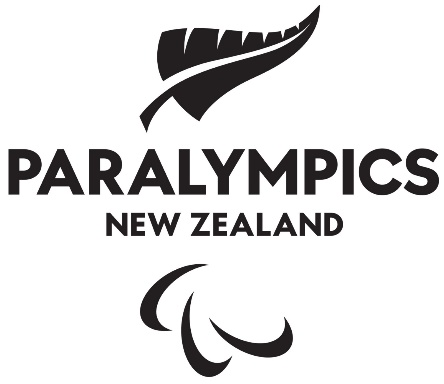 ATHLETE APPLICATION FORM FOR SELECTION TO THE NEW ZEALAND TEAM TO ATTEND  2024 UCI Para Cycling Road World ChampionshipsZurich, Switzerland, 21-29 September 2024  To be considered for selection to the New Zealand Para Cycling Team to complete at the UCI Para   Cycling Road World Championships this form must be completed, signed and returned via email  or post to:  Brendon CameronPara Cycling Programme Manager Email: bcameron@paralympics.org.nzNo later than: 5.00pm June 5th, 2024Please print or type Full name as per passport SURNAME: ....................................... FIRST NAME(S):..................................  Full preferred name (as to be displayed on results, accreditation, website etc) ADDRESS……………………………………………………………………………………………........... 3.   DATE OF BIRTH...................................... E-MAIL: …………………………………... ………………..  4.   TELEPHONE: …………………………………………….................... (HOME) (MOBILE)   I apply to be considered for selection to the Team to compete at the Event in the sport of:  _________________________________________________________________ (”Sport”) in the following events (e.g. Road TT): _________________________________________________________________  {“Event”)I confirm that I have the following classification status (please highlight as appropriate): Provisional National  International (Review)International (Confirmed)In applying to be considered for selection to the Team to compete at the Event, I acknowledge, agree, and  declare that: I have been provided with access to a copy of the Paralympics New Zealand Inc.  (“PNZ”) General Selection Regulation for PNZ Managed Sports (“PNZ Selection  Regulation”) via the PNZ website (www.paralympics.org.nz), and I agree to be bound by  its terms. My application will be considered and determined in accordance with the PNZ Selection  Regulation. Any right of appeal and the process for such an appeal in relation to my non-selection must be exercised in accordance with the procedures set out in the PNZ Selection  Regulation. I am a member of my Sports Organisation. I am a New Zealand citizen and hold a New Zealand passport. I have met all the eligibility requirements of the International Paralympic Committee  (“IPC”) (as specified on the IPC website (www.paralympic.org)), including the sport specific classification and designated classification, and any other applicable  International Federation (“IF”) requirements for participation in the Event. I have signed and agree to comply with the IPC Eligibility Code. I have not breached any rules and regulations of my Sports Organisation, PNZ, the IF,  the IPC or the World Anti-Doping Agency (“WADA”). I am not currently disqualified or suspended under the rules of PNZ, the IF, the IPC or  WADA. I am not currently suffering any physical or mental health impairment that might prevent  me from competing in the Event to the highest possible standard. I have not acted in any manner to bring myself, my Sport, my Sports Organisation or  PNZ into public disrepute. I have not committed (and am not under investigation for) any anti-doping offence as  defined in the anti-doping policies of my Sports Organisation, PNZ, the IF, the IPC or  Drug Free Sport New Zealand (“DFSNZ”).I have registered my name and contact address details with DFSNZ for the purpose of  out of competition drug testing. I have agreed to be available for drug testing by DFSNZ and/or any other recognised  drug testing authority, and have, and will, comply with the Sports Anti-Doping Rules  issued by DFSNZ and adopted by PNZ, including (if requested) registering with WADA  and providing accurate up-to-date whereabouts information in accordance with the  World Anti-Doping Code. I have access to the Sports Anti-Doping Code and copies of the anti-doping rules,  regulations, and policies of my Sports Organisation, PNZ, DFSNZ, the IF, and the IPC  and I agree to be bound by them.  I will maintain the designated level of fitness and standard of competitiveness as set out in the PNZ Selection Regulation. I have/have not (strike out as appropriate) been convicted of a criminal offence punishable by a term of imprisonment. The offence concerned was as follows (complete nature and date of offence(s) where applicable): I further declare that no charge in respect of any criminal offence punishable by a term of imprisonment, or anti-doping violation, is pending against me. I will notify PNZ of any changes to my contact details as set out above. Any failure by me to do so may be to my detriment as any announcement regarding the selection of the  Team will be notified of these details. I agree to the collection of personal information about me, including the size of clothing,  biographical details, photos and associated imagery, the results of any health/medical examinations undertaken to measure my fitness, and the usage and storage of such information, for the purposes of consideration of selection by PNZ. I have been invited to take independent advice on the terms of this Athlete Application and its implications, and I have been given a reasonable opportunity to do so.Signed: NAME SIGNATURE: __________________________________________________ DATE: In the case of an athlete under 18 years of age as at the date of signing this Athlete Application, it must be  signed by the parent(s) or guardian(s) of the Athlete. I/We are the parents/guardians of the Athlete, and we acknowledge and agree to the  acknowledgments and conditions specified in this form. NAME: (Parent/Guardian) 	_________________________SIGNATURE (Parent/Guardian)  _________________________ DATE				__________________________